NO. 57 JOURNALof theHOUSE OF REPRESENTATIVESof theSTATE OF SOUTH CAROLINA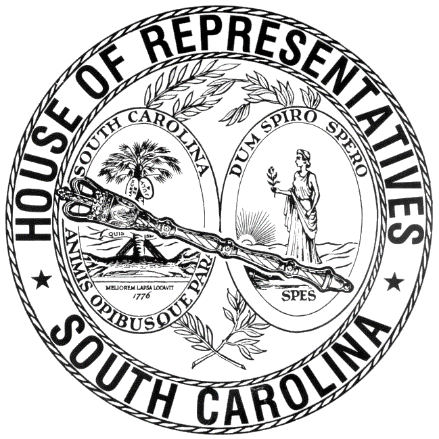 REGULAR SESSION BEGINNING TUESDAY, JANUARY 10, 2017 ________FRIDAY, APRIL 27, 2018(LOCAL SESSION)Indicates Matter StrickenIndicates New MatterThe House assembled at 10:00 a.m.Deliberations were opened with prayer by Rev. Charles E. Seastrunk, Jr., as follows:	Our thought for today is from Ecclesiastes 7:12: “For the protection of wisdom is like the protection of money, and the advantage of knowledge is that wisdom gives life to the one who possesses it.”	Let us pray. Merciful God, we give You praise and thanks for Your many blessings this week. Grant these, Your people, a safe weekend and rest from their labors. Continue Your blessings upon our Nation, President, State, Governor, Speaker, staff, and all who so wonderfully provide support for our leaders. Protect our defenders of freedom at home and abroad as they protect us. Heal the wounds, those seen and those hidden, of those who suffer and sacrifice for our freedom. Lord, hear our prayers. Amen.After corrections to the Journal of the proceedings of yesterday, the SPEAKER ordered it confirmed.SENT TO THE SENATEThe following Bills and Joint Resolution were taken up, read the third time, and ordered sent to the Senate:H. 5318 -- Rep. Pitts: A BILL TO PROVIDE THAT LAURENS COUNTY ON JULY 1, 2021, SHALL CONSIST OF ONE SCHOOL DISTRICT TO BE KNOWN AS THE LAURENS COUNTY CONSOLIDATED SCHOOL DISTRICT AND TO ABOLISH THE EXISTING SCHOOL DISTRICTS IN LAURENS COUNTY; TO PROVIDE THAT THE CONSOLIDATED SCHOOL DISTRICT BE GOVERNED BY A BOARD OF TRUSTEES ELECTED IN NONPARTISAN ELECTIONS ON SPECIFIED DATES; TO PROVIDE FOR THE COMPOSITION AND MANNER OF ELECTION OF THE BOARD; TO PROVIDE A SUPERINTENDENT FOR THE DISTRICT TO BE APPOINTED BY THE BOARD; TO PROVIDE FOR THE POWERS AND DUTIES OF THE BOARD AND SUPERINTENDENT; TO PROVIDE FOR THE MANNER IN WHICH SCHOOL BUDGETS MUST BE PRESENTED AND THE SCHOOL TAX MILLAGE BE IMPOSED AND CALCULATED; TO PROVIDE FOR THE TRANSFER OF THE ASSETS AND LIABILITIES OF THE TWO PRESENT SCHOOL DISTRICTS TO THE CONSOLIDATED SCHOOL DISTRICT WITH CERTAIN EXCEPTIONS; TO PROVIDE THE MANNER IN WHICH THE CONSTITUTIONAL DEBT LIMITATION OF THE CONSOLIDATED SCHOOL DISTRICT FOR THE ISSUANCE OF A GENERAL OBLIGATION BOND MUST BE DETERMINED; AND TO PROVIDE FOR A SIX-MEMBER TRANSITION TEAM TO BE APPOINTED BY THE BOARDS OF DISTRICT TWO AND DISTRICT SEVENTEEN TO MAKE RECOMMENDATIONS CONCERNING ATTENDANCE ZONES AND OTHER MATTERS.H. 5317 -- Rep. Pitts: A BILL TO REVOKE THE FISCAL AUTONOMY OF LAURENS COUNTY SCHOOL DISTRICTS 55 AND 56, AND TO REVISE THE MANNER IN WHICH THE ANNUAL BUDGETS FOR LAURENS COUNTY SCHOOL DISTRICTS 55 AND 56 ARE PREPARED AND APPROVED.H. 5282 -- Regulations and Administrative Procedures Committee: A JOINT RESOLUTION TO APPROVE REGULATIONS OF THE DEPARTMENT OF HEALTH AND ENVIRONMENTAL CONTROL, RELATING TO STANDARDS FOR LICENSING CRISIS STABILIZATION UNIT FACILITIES, DESIGNATED AS REGULATION DOCUMENT NUMBER 4809, PURSUANT TO THE PROVISIONS OF ARTICLE 1, CHAPTER 23, TITLE 1 OF THE 1976 CODE.ORDERED ENROLLED FOR RATIFICATIONThe following Bill and Joint Resolution were read the third time, passed and, having received three readings in both Houses, it was ordered that the title of each be changed to that of an Act, and that they be enrolled for ratification:S. 937 -- Senators Hutto and M. B. Matthews: A BILL TO AMEND SECTION 59-53-600(A) AND (B) OF THE 1976 CODE, RELATING TO THE TEMPORARY DEVOLUTION OF POWERS, DUTIES, AND OBLIGATIONS VESTED IN THE DENMARK TECHNICAL COLLEGE AREA COMMISSION TO THE STATE BOARD FOR TECHNICAL COMPREHENSIVE EDUCATION, TO EXTEND THE DEVOLUTION TO JANUARY 1, 2019, FROM NOVEMBER 1, 2018, AND TO PROVIDE THAT SECTION 59-53-600 IS REPEALED ON JANUARY 1, 2019.S. 1172 -- Agriculture and Natural Resources Committee: A JOINT RESOLUTION TO APPROVE REGULATIONS OF THE CLEMSON UNIVERSITY - STATE CROP PEST COMMISSION, RELATING TO PLANT NURSERY REGULATIONS, DESIGNATED AS REGULATION DOCUMENT NUMBER 4808, PURSUANT TO THE PROVISIONS OF ARTICLE 1, CHAPTER 23, TITLE 1 OF THE 1976 CODE.RETURNED TO THE SENATE WITH AMENDMENTSThe following Bills were taken up, read the third time, and ordered returned to the Senate with amendments:S. 709 -- Senator Hembree: A BILL TO AMEND THE CODE OF LAWS OF SOUTH CAROLINA, 1976, BY ADDING ARTICLE 4 TO CHAPTER 23, TITLE 59 SO AS TO REQUIRE FIRE AND SAFETY INSPECTIONS AT ALL PUBLIC SCHOOL FACILITIES AT LEAST ANNUALLY, AND TO PROVIDE RELATED POWERS AND DUTIES OF THE OFFICE OF THE STATE FIRE MARSHAL.S. 857 -- Senator Setzler: A BILL TO AMEND SECTION 59-51-30, CODE OF LAWS OF SOUTH CAROLINA, 1976, RELATING TO THE WIL LOU GRAY OPPORTUNITY SCHOOL BOARD OF TRUSTEES, SO AS TO REVISE THE COMPOSITION OF THE BOARD BY ELIMINATING TWO EX OFFICIO SEATS.ADJOURNMENTAt 10:38 a.m. the House, in accordance with the ruling of the SPEAKER, adjourned to meet at 12:00 noon, Tuesday, May 1.***H. 5282	2H. 5317	2H. 5318	1S. 709	3S. 857	3S. 937	2S. 1172	3